               В соответствии с частью 1 ст.8.2 Федерального закона от 26.12.2008г. №294 – ФЗ «О защите прав юридических лиц и индивидуальных предпринимателей при осущуствлении государственного контроля (надзора) и муниципального контроля», частью 2 постановления Правительства РФ от 26.12.2018года №1680 «Об утверждении общих требований к организации и осуществлению органами государственного контроля (надзора), органами муниципального контроля мероприятий по профилактике нарушений обязательных требований, установленых муниципальными правовыми актами», Уставом Петрозаводского сельского поселения, Администрация Петрозаводского сельского поселенияПОСТАНОВЛЯЕТ:1. Утвердить Программу профилактики нарушений обязательных требований в рамках осуществления муниципального земельного контроля на территории Петрозаводского сельского поселения на 2020 год и плановый период 2021-2022гг. согласно приложению.2. Контроль исполнения настоящего постановления оставляю за собой.Приложение к постановлению
Администрации Петрозаводского
сельского поселения
от 24.12.2019 г. № 28Программа профилактики нарушений Программа профилактики нарушений
обязательных требований, в рамках осуществления муниципального земельного контроля на территории Петрозаводского поселения
на 2020 и плановый период 2021-2022 годы. ПАСПОРТРаздел 1. Анализ и оценка состояния подконтрольной сферы.1.1. Субъекты, в отношении которых осуществляется муниципальный
земельный контроль: -индивидуальные предприниматели;-юридические лица.1.2. Обязательные требования, требования, установленные муниципальными
правовыми актами, оценка которых является предметом муниципального
земельного контроля (далее – обязательные требования):
1.2.1. В соответствии с частью 1 статьи 25 Земельного кодекса Российской
Федерации права на земельные участки возникают по основаниям,
установленным гражданским законодательством, федеральными законами, и
подлежат государственной регистрации в соответствии с Федеральным законом "О государственной регистрации недвижимости".
1.2.2. Согласно статье 42 Земельного кодекса Российской Федерации
собственники земельных участков и лица, не являющиеся собственниками
земельных участков, обязаны: - использовать земельные участки в соответствии с их целевым назначением и принадлежностью к той или иной категории земель и разрешенным использованием способами, которые не должны наносить вред окружающей среде, в том числе земле как природному объекту;
- сохранять межевые, геодезические и другие специальные знаки,
установленные на земельных участках в соответствии с законодательством;
- осуществлять мероприятия по охране земель, лесов, водных объектов и
других природных ресурсов, в том числе меры пожарной безопасности;
- своевременно приступать к использованию земельных участков в случаях,
если сроки освоения земельных участков предусмотрены договорами;
- своевременно производить платежи за землю;
- соблюдать при использовании земельных участков требования
градостроительных регламентов, строительных, экологических, санитарногигиенических, противопожарных и иных правил, нормативов;
- не допускать загрязнение, захламление, деградацию и ухудшение плодородия почв на землях соответствующих категорий.
 1.3. Программа реализуется в целях:
- предупреждения нарушений субъектами, в отношении которых
осуществляется муниципальный земельный контроль, обязательных
требований:
- устранения причин, факторов и условий, способствующих нарушению
субъектами, в отношении которых осуществляется муниципальный земельный
контроль, обязательных требований.
1.4. Для достижения целей Программы выполняются следующие задачи:
- осуществление анализа выявленных в результате проведения муниципального
земельного контроля нарушений субъектами, в отношении которых
осуществляется муниципальный земельный контроль, обязательных
требований;
- выявление и устранение причин, факторов и условий, способствующих
нарушениям субъектами, в отношении которых осуществляется
муниципальный земельный контроль, обязательных требований;
- информирование субъектов, в отношении которых осуществляется
муниципальный земельный контроль, о соблюдении обязательных требований;
- принятие мер по устранению причин, факторов и условий, способствующих
нарушению субъектами, в отношении которых осуществляется муниципальный
земельный контроль, обязательных требований.Раздел 2. Программные мероприятия.Раздел 3. Оценка эффективности программы. Оценка эффективности реализации муниципальной программы
производится путем сравнения фактически достигнутых значений целевых
показателей за соответствующий год с утвержденными на год значениями целевых показателей.
Отчетные показатели Программы предназначены способствовать
максимальному достижению сокращения количества нарушений субъектами, в отношении которых осуществляется муниципальный земельный контроль,
обязательных требований, включая устранение причин, факторов и условий,
способствующих возможному нарушению обязательных требований
земельного законодательства:
1.Количество выявленных нарушений;
2.Количество выданных предостережений;
3.Количество субъектов, которым выданы предостережения;
4. Информирование юридических лиц, индивидуальных предпринимателей по
вопросам соблюдения обязательных требований.
5. Проведение семинаров, конференций, разъяснительной работы, в том числе 
средствах массовой информации, и подобных мероприятий по
информированию юридических лиц, индивидуальных предпринимателей по
вопросам соблюдения обязательных требований.
Координатор программы – администрация Петрозаводского сельского поселения.
Ответственные за организацию и проведение мероприятий программы:
- администрация Петрозаводского сельского поселения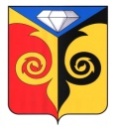 АДМИНИСТРАЦИЯПЕТРОЗАВОДСКОГО СЕЛЬСКОГО ПОСЕЛЕНИЯЧелябинской областиПОСТАНОВЛЕНИЕ_____________________________________________________________________«24» декабря 2019г. № 28Об утверждении Программы профилактикинарушений обязательных требований, в рамках осуществления муниципальногоземельного контроля на территорииПетрозаводского сельскогопоселения на 2020год и плановый период 2021-2022 гг.Глава Петрозаводского сельского поселения           	Р.Ф. СайфигазинНаименование программы Программа профилактики нарушений обязательных
требований, требований, установленных
муниципальными правовыми актами при
осуществлении муниципального земельного
контроля на территории Петрозаводского сельского поселения на 2020-2022 годыПравовые основания разработки программы Федеральный закон от 26.12.2008 г. № 294-ФЗ «О
защите прав юридических лиц и индивидуальных
предпринимателей при осуществлении
государственного контроля (надзора) и
муниципального контроля»,
Постановление Правительства РФ от 26.12.2018 г.
№ 1680 «Об утверждении общих требований к
организации и осуществлению органами
государственного контроля (надзора), органами
муниципального контроля мероприятий по
профилактике нарушений обязательных
требований, требований, установленных
муниципальными правовыми актами»,
Земельный кодекс Российской Федерации,
Федеральный закон от 24.07.2002 № 101-ФЗ «Об
обороте земель сельскохозяйственного назначения»,
Федеральный закон от 06.10.2003 № 131-ФЗ «Об
общих принципах организации местного
самоуправления в Российской Федерации»Разработчик программы Администрация Петрозаводского сельского поселения Цели программы - предотвращение рисков причинения вреда
охраняемым законом ценностям;
- предупреждение нарушений обязательных
требований (снижение числа нарушений
обязательных требований, требований,
установленных муниципальными актами) в
подконтрольной сфере общественных отношений;- создание инфраструктуры профилактики
рисков причинения вреда охраняемым законом
ценностям;
- предупреждения нарушений субъектами, в
отношении которых осуществляется
муниципальный земельный контроль, обязательных
требований: устранения причин, факторов и
условий, способствующих нарушению субъектами
обязательных требованийЗадачи программы - выявление причин, факторов и условий,
способствующих причинению вреда охраняемым
законом ценностям и нарушению обязательных
требований, требований, установленных
муниципальными актами, определение способов
устранения или снижения рисков их
возникновения;
- устранение причин, факторов и условий,
способствующих возможному причинению вреда
охраняемым законом ценностям и нарушению
обязательных требований, требований,
установленных муниципальными актами;
- установление и оценка зависимости видов,
форм и интенсивности профилактических
мероприятий от особенностей конкретных
подконтрольных субъектов (объектов) и
проведение профилактических мероприятий с
учетом данных факторов;
- определение перечня видов и сбор
статистических данных, необходимых для
организации профилактической работы;
- повышение квалификации кадрового состава
контрольных органов;
- создание системы консультирования
подконтрольных субъектов, в том числе с
использованием современных информационно
телекоммуникационных технологий;
- осуществление анализа выявленных в
результате проведения муниципального земельного
контроля нарушений субъектами, в отношении
которых осуществляется муниципальный
земельный контроль, обязательных требований;
- информирование субъектов, в отношении
которых осуществляется муниципальный
земельный контроль, о соблюдении обязательных
требований;
- принятие мер по устранению причин, факторов и условий, способствующих нарушению
субъектами, в отношении которых осуществляется
муниципальный земельный контроль, обязательных
требований.Сроки и этапы реализации программы Плановый период 2020-2022 гг.Источники финансирования Финансовое обеспечение мероприятий Программы
не предусмотреноОжидаемые конечные результаты реализации программы - снижение рисков причинения вреда
охраняемым законом ценностям;
- увеличение доли законопослушных
подконтрольных субъектов - развитие системы
профилактических мероприятий контрольного
органа;
- внедрение различных способов профилактики;
- разработка и внедрение технологий
профилактической работы внутри контрольного
органа;
- разработка образцов эффективного,
законопослушного поведения подконтрольных
субъектов;
- обеспечение квалифицированной
профилактической работы должностных лиц
контрольного органа;
- повышение прозрачности деятельности
контрольного органа;
- уменьшение административной нагрузки на
подконтрольных субъектов;
- повышение уровня правовой грамотности
подконтрольных субъектов;
- обеспечение единообразия понимания
предмета контроля подконтрольными субъектами;
- мотивация подконтрольных субъектов к
добросовестному поведению;
- повысить эффективность профилактической
работы, по предупреждению нарушений
организациями и индивидуальными
предпринимателями, осуществляющими
деятельность на территории Петрозаводского сельского поселения, требований
законодательства РФ;
- уменьшить общее число нарушений требований
законодательства РФ, выявленных посредством
организации и проведения проверок организаций и
индивидуальных предпринимателей,
осуществляющих деятельность на территории Петрозаводского сельского поселенияСтруктура программы Программа профилактики нарушений обязательных
требований, требований установленных
муниципальными правовыми актами при
осуществлении муниципального земельного
контроля на территории Петрозаводского сельского поселения на 2020-2022 годы.№ п/пНаименование мероприятияСрок реализации мероприятияОтветственный исполнитель12341Размещение и актуализация на
официальном сайте администрации
Петрозаводского сельского поселения (далее администрации
района) в сети Интернет перечня
нормативных правовых актов (далее
НПА), содержащих обязательные
требования, требования,
установленные муниципальными
правовыми актами, оценка
соблюдения которых является
предметом муниципального
земельного контроля, а также текстов
соответствующих нормативных
правовых актов или их отдельных
частей.По мере принятия
новых НПА,
внесение
изменений в
действующие
НПААдминистрация Петрозаводского сельского поселения2Осуществление информирования
юридических лиц, индивидуальных
предпринимателей по вопросам
соблюдения обязательных
требований, требований,
установленных муниципальными
правовыми актами, в том числе
посредством разработки и
опубликования руководства по
соблюдению обязательных
требований, проведения семинаров и
конференций, разъяснительной
работы в средствах массовой
информации, устного
консультирования по вопросам
соблюдения обязательных
требований, письменных ответов на
поступающие письменные
обращения и иными способами.
В случае изменения обязательныхтребований:
- подготовка и распространение
комментариев о содержании новых
нормативных правовых актов,
устанавливающих обязательные
требования, внесенных изменениях в
действующие акты, сроках и
порядке вступления их в действие;
- подготовка и распространение
рекомендаций о проведении
необходимых организационных,
технических мероприятий,
направленных на внедрение и
обеспечение соблюдения
обязательных требованийв течение года (по
мере
необходимости)Администрация Петрозаводского сельского поселения3Подготовка и размещение на
официальном сайте администрации
района в сети «Интернет»
обобщения практики осуществления
муниципального земельного
контроля, в том числе с указанием
наиболее часто встречающихся
случаев нарушений обязательных
требований с рекомендациями в
отношении мер, которые должны
приниматься юридическими лицами,
индивидуальными
предпринимателями в целях
недопущения таких нарушений требований:
- подготовка и распространение
комментариев о содержании новых
нормативных правовых актов,
устанавливающих обязательные
требования, внесенных изменениях в
действующие акты, сроках и
порядке вступления их в действие;
- подготовка и распространение
рекомендаций о проведении
необходимых организационных,
технических мероприятий,
направленных на внедрение и
обеспечение соблюдения
обязательных требований1 раз в годАдминистрация Петрозаводского сельского поселения4Выдача предостережений о
недопустимости нарушения
обязательных требований в
соответствии с частями 5-7 статьи
8.2 Федерального закона от
26.12.2008 № 294-ФЗ «О защите
прав юридических лиц и
индивидуальных предпринимателей
при осуществлении
государственного контроля
(надзора) и муниципального
контроля» (если иной порядок не
установлен федеральным законом)при наличии
сведений о
готовящихся
нарушениях или о
признаках
нарушений
обязательных
требованийАдминистрация Петрозаводского сельского поселения5Разработка и утверждение
Программы на 2021 годдекабрь 2020 годаАдминистрация Петрозаводского сельского поселения